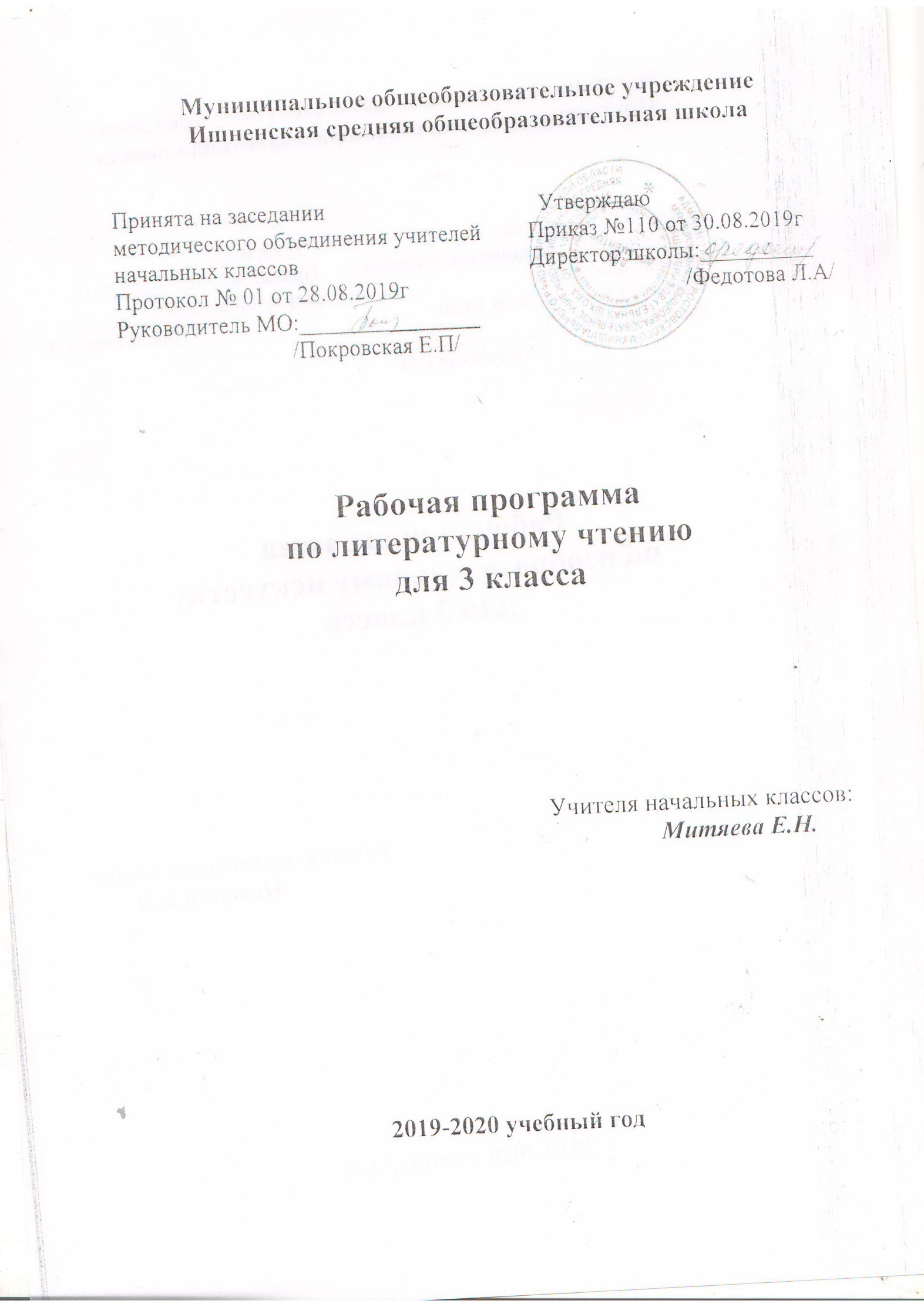 Пояснительная запискаПрограмма по литературному чтению для 3 класса  разработана на основе Федерального государственного образовательного стандарта начального общего образования, Концепции духовно-нравственного развития и воспитания личности гражданина России, Приказа  от 31 декабря 2015 г. № 1576  «О внесении изменений в федеральный государственный образовательный стандарт начального общего образования» , утвержденный приказом Министерством образования и науки Российской Федерации от 6 октября 2009 г. № 373, авторской программы  (Л.Ф. Климанова,  М.В. Бойкина  Литературное чтение  Рабочие программы 1-4 - М.: Просвещение, 2014), с опорой на ООП Ишненского ОУ,  где прописаны общие цели с учетом учебного предмета, дана общая характеристика, содержание, ценностные ориентиры; личностные, метапредметные, предметные результаты освоения учебного предмета по годам, материально-техническое обеспечение,  и ориентирована на работу по учебно-методическому комплекту «Школа России»:Л.Ф. Климанова,  Литературное чтение: учебник для 3 класса: в 2 частях - М.: Просвещение, 2018М.В. Бойкина, Л.А.Виноградская. Литературное чтение, рабочая тетрадь для 3 класса. М.: Просвещение, 2018Данный учебник включен в Федеральный перечень учебников на 2019-2020 учебный год.В программе курса «Литературное чтение» авторы предусматривают интеграцию с внеклассным чтением. Поэтому отдельного урока нет, а в поурочном планировании отражена тематика занятий по внеклассному чтению. Цели:       овладение осознанным, правильным, беглым и выразительным чтением как базовым навыком в системе образования младших школьников; формирование читательского кругозора и приобретение опыта самостоятельной читательской деятельности, совершенствование всех видов речевой деятельности;•	развитие художественно-творческих и познавательных способностей, эмоциональной отзывчивости при чтении художественных произведений; формирование эстетического отношения к искусству слова; овладение первоначальными навыками работы с учебными и научно-познавательными текстами;•    обогащение нравственного опыта младших школьников средствами художественного текста; формирование представлений о добре и зле, уважения к культуре народов многонациональной России и других стран.Место курса «Литературное чтение» в учебном планеВо 3 классе на изучение литературного чтения отводится 136 ч - 4 ч в неделю.Предметные результаты освоения основной образовательной программы начального общего образования Литература:1) понимание литературы как явления национальной и мировой культуры, средства сохранения и передачи нравственных ценностей и традиций;2) осознание значимости чтения для личного развития; формирование представлений о мире, российской истории и культуре, первоначальных этических представлений, понятий о добре и зле, нравственности; успешности обучения по всем учебным предметам; формирование потребности в систематическом чтении;3) понимание роли чтения, использование разных видов чтения (ознакомительное, изучающее, выборочное, поисковое); умение осознанно воспринимать и оценивать содержание и специфику различных текстов, участвовать в их обсуждении, давать и обосновывать нравственную оценку поступков героев;4) достижение необходимого для продолжения образования уровня читательской компетентности, общего речевого развития, то есть овладение техникой чтения вслух и про себя, элементарными приемами интерпретации, анализа и преобразования художественных, научно-популярных и учебных текстов с использованием элементарных литературоведческих понятий;5) умение самостоятельно выбирать интересующую литературу; пользоваться справочными источниками для понимания и получения дополнительной информации».Учащиеся научатся:осознавать смысл традиций и праздников русского народа, сохранять традиции семьи и школы, осмысленно готовиться к национальным праздникам; составлять высказывания о самых ярких и впечатляющих событиях, происходящих в дни семейных праздников, делиться впечатлениями о праздниках с друзьями и товарищами по классу; употреблять пословицы и поговорки в учебных диалогах и высказываниях на заданную тему; читать вслух бегло, осознанно, без искажений, выразительно, передавая свое отношение к прочитанному, выделяя при чтении важные по смыслу слова, соблюдая паузы между предложениями и частями текста;понимать и осознавать, почему поэт воспевает родную природу, какие чувства при этом испытывает, как это характеризует самого поэта; рассуждать о категориях «добро» и «зло», «красиво» и «безобразно», употреблять данные понятия и их смысловые оттенки в своих оценочных высказываниях; предлагать свои варианты разрешения конфликтных ситуаций и нравственных дилемм;пользоваться элементарными приемами анализа текста по вопросам учителя (учебника).осуществлять переход с уровня событий восприятия произведения к пониманию главной мысли; соотносить главную мысль произведения с пословицей или поговоркой; понимать, позицию какого героя произведения поддерживает автор, находить этому доказательства в тексте; задавать вопросы по прочитанному произведению, находить на них ответы в тексте; находить эпизод из прочитанного произведения для ответа на вопрос или подтверждения собственного мнения;делить текст на части; озаглавливать части, подробно пересказывать, опираясь на составленный под руководством учителя план; находить книги для самостоятельного чтения в различных библиотеках (школьной, домашней, городской, виртуальной и др.); при выборе книг и поиске информации опираться на информационный аппарат книги, ее элементы; получать удовольствие от самостоятельного чтения произведений различных жанров; делиться своими впечатлениями о прочитанных книгах, участвовать в диалогах и дискуссиях о прочитанных книгах; пользоваться тематическим каталогом в школьной библиотеке.Учащиеся получат возможность научиться:понимать значимость великих русских писателей и поэтов (А. Пушкина, Л. Толстого, А. Чехова, Ф. Тютчева, А. Фета, Н. Некрасова и др.) для русской культуры; читать вслух бегло, осознанно, без искажений, интонационно объединять слова в предложении и предложения в тексте, выражая свое отношение к содержанию и героям произведения;пользоваться элементарными приемами анализа текста с целью его изучения и осмысления; осознавать через произведения великих мастеров слова их нравственные и этические ценности (добра, мира, терпения, справедливости, трудолюбия), присущие практически всем российским гражданам; эстетически воспринимать произведения литературы, замечать красивое образное слово в поэтическом тексте, понимать, что точно подобранное автором слово способно создавать яркий и неожиданный образ; участвовать в дискуссиях на нравственные темы; подбирать примеры из прочитанных произведений, иллюстрирующие образец нравственного поведения; формулировать вопросы проблемного характера к изучаемому тексту; находить эпизоды из разных частей прочитанного произведения, доказывающие собственный взгляд на проблему; делить текст на части, подбирать заглавия к ним, самостоятельно составлять план для пересказа, продумывать связки для соединения частей;домысливать образ, данный автором лишь намеком, набросанный некоторыми штрихами, создавать словесный портрет на основе авторского замысла;выбирать при выразительном чтении интонацию, темп, делать логические ударения, паузы, учитывая особенности жанра (сказка сказывается, стихотворение читается с чувством, басня читается с сатирическими нотками и пр.);находить в произведениях средства художественной выразительности (сравнение, эпитет);готовить проекты о книгах и библиотеке; участвовать в книжных конференциях и выставках; пользоваться алфавитным и тематическим каталогом в городской библиотеке; пользоваться предметным и систематическим каталогом в школьной библиотеке.Тематическое планированиеСодержание учебного предметаСамое великое чудо на свете (4ч.) Рукописные книги Древней Руси. Первопечатник Иван Федоров. Коллективный проект «О чём может рассказать школьная библиотека».Устное народное творчество (14ч.) Устное народное творчество. Русские народные песни. Докучные сказки. Русские народные сказки «Сестрица Аленушка и братец Иванушка»», « Иван – царевич и серый волк»,  «Сивка-бурка».Поэтическая тетрадь 1 (11 ч.)    Ф. И. Тютчев. «Весенняя гроза», «Листья»; А. А. Фет. «Мама! Глянь-ка из окошка...», «Зреет рожь над жаркой нивой...»;  И. С. Никитин. «Полно, степь моя, спать беспробудно...», «Встреча зимы»;  И. З. Суриков. «Детство», «Зима».Великие русские писатели (24 ч.) А. С. Пушкин. «За весной, красой природы...», «Уж небо осенью дышало...», «В тот год осенняя погода...», «Опрятней модного паркета...», «Зимнее утро», «Зимний вечер», «Сказка о царе Салтане...»;  И. А. Крылов. «Мартышка и очки», «Зеркало и Обезьяна», «Ворона и Лисица»;  М. Ю. Лермонтов. «Горные вершины», «На севере диком...», «Утес», «Осень»; Л. Н. Толстой. «Детство» (отрывок), «Акула», «Прыжок», «Лев и собачка», «Какая бывает роса на траве», «Куда девается вода из моря». Поэтическая тетрадь 2 (6 ч.) Н. А. Некрасов. «Славная осень!..», «Не ветер бушует над бором», «Дедушка Мазай и зайцы»; 2. К. Д. Бальмонт. «Золотое слово»; 3. И. А. Бунин. «Детство», «Полевые цветы», «Густой зеленый ельник у дороги...».Литературные сказки (8 ч.)    Д. Н. Мамин - Сибиряк. «Аленушкины сказки», «Сказка про храброго Зайца — Длинные Уши, Косые Глаза, Короткий Хвост»; В. М. Гаршин. «Лягушка-путешественница»;  В. Ф. Одоевский. «Мороз Иванович».Были-небылицы (10 ч.)    М. Горький. «Случай с Евсейкой»; 2. К. Г. Паустовский. «Растрепанный воробей»; 3. А. И. Куприн. «Слон».Поэтическая тетрадь 1. (2часть учебника) (6 ч.) С. Черный. «Что ты тискаешь утенка...», «Воробей», «Слон»; 2. А. А. Блок. «Ветхая избушка», «Сны», «Ворона»; 3. С. А. Есенин. «Черемуха».Люби живое  (16ч.) М. М. Пришвин. «Моя Родина»;  И. С. Соколов-Микитов. «Листопадничек»;  В. И. Белов. «Малька провинилась», «Еще про Мальку»;  В. В. Бианки. «Мышонок Пик»;  Б. С. Житков. «Про обезьянку»;  В. Л. Дуров. «Наша Жучка»;  В. П. Астафьев. «Капалуха»;  В. Ю. Драгунский. «Он живой и светится».Поэтическая тетрадь 2. (2часть учебника) (8ч.)      С. Я. Маршак. «Гроза днем», «В лесу над росистой поляной»;  А. Л. Барто. «Разлука», «В театре»;  С. В. Михалков. «Если...»;  Е. А. Благинина. «Кукушка», «Котенок».Собирай по ягодке - наберешь кузовок (12 ч.)  Б. В. Шергин. «Собирай по ягодке — наберешь кузовок»; А. П. Платонов. «Цветок на земле», «Еще мама»;  М. М. Зощенко. «Золотые слова», «Великие путешественники»;  Н. Н. Носов. «Федина задача», «Телефон»; В. Ю. Драгунский. «Друг детства».По страницам детских журналов (8 ч.) Ю. И. Ермолаев. «Проговорился», «Воспитатели»;  Г. Б. Остер. «Вредные советы», «Как получаются легенды»; Р. Сеф. «Веселые стихи».Зарубежная литература (8  ч.) Древнегреческий миф «Храбрый Персей». Г.Х. Андерсен. «Гадкий утенок».Календарно-тематическое планированиеТестовые работы – 12Проекты - 3МАТЕРИАЛЬНО-ТЕХНИЧЕСКОЕ ОБЕСПЕЧЕНИЕ№п\птемаК-во частестпроектВводный урок1Самое великое чудо на свете41Устное народное творчество1411Поэтическая тетрадь 11111Великие русские писатели241Поэтическая тетрадь 261Литературные сказки81Были-небылицы101Поэтическая тетрадь 161Люби живое161Поэтическая тетрадь 2811Собирай по ягодке – наберешь кузовок121По страницам детских журналов81Зарубежная литература8УНИВЕРСАЛЬНЫЕ УЧЕБНЫЕ ДЕЙСТВИЯУНИВЕРСАЛЬНЫЕ УЧЕБНЫЕ ДЕЙСТВИЯУНИВЕРСАЛЬНЫЕ УЧЕБНЫЕ ДЕЙСТВИЯУНИВЕРСАЛЬНЫЕ УЧЕБНЫЕ ДЕЙСТВИЯУНИВЕРСАЛЬНЫЕ УЧЕБНЫЕ ДЕЙСТВИЯ№п\птематематематемаВводный урокВводный урокВводный урокВводный урокСамое великое чудо на светеПрогнозировать содержание раздела. Планировать работу по теме, используя условные обозначения. Читать текст вслух целыми словами, интонационно объединяя их в словосочетания, увеличивать темп чтения при повторном чтении текста, выборочно читать текст про себя, отвечать на вопросы. Находить необходимую информацию в книге. Обобщать полученную информацию по истории создания книги. Осмыслить значение книги для прошлого, настоящего и будущего. Находить книгу в школьной библиотеке, пользуясь тематическим каталогом. Читать возможные аннотации на книги. Составлять аннотацию на книгу (с помощью учителя). Придумывать рассказы о книге, используя различные источники информации. Участвовать в работе пары и группы, читать текст друг другу. Договариваться друг с другом; принимать позицию собеседника, проявлять уважение к чужому мнению. Проверять себя и самостоятельно оценивать свои достижения.Самое великое чудо на светеПрогнозировать содержание раздела. Планировать работу по теме, используя условные обозначения. Читать текст вслух целыми словами, интонационно объединяя их в словосочетания, увеличивать темп чтения при повторном чтении текста, выборочно читать текст про себя, отвечать на вопросы. Находить необходимую информацию в книге. Обобщать полученную информацию по истории создания книги. Осмыслить значение книги для прошлого, настоящего и будущего. Находить книгу в школьной библиотеке, пользуясь тематическим каталогом. Читать возможные аннотации на книги. Составлять аннотацию на книгу (с помощью учителя). Придумывать рассказы о книге, используя различные источники информации. Участвовать в работе пары и группы, читать текст друг другу. Договариваться друг с другом; принимать позицию собеседника, проявлять уважение к чужому мнению. Проверять себя и самостоятельно оценивать свои достижения.Самое великое чудо на светеПрогнозировать содержание раздела. Планировать работу по теме, используя условные обозначения. Читать текст вслух целыми словами, интонационно объединяя их в словосочетания, увеличивать темп чтения при повторном чтении текста, выборочно читать текст про себя, отвечать на вопросы. Находить необходимую информацию в книге. Обобщать полученную информацию по истории создания книги. Осмыслить значение книги для прошлого, настоящего и будущего. Находить книгу в школьной библиотеке, пользуясь тематическим каталогом. Читать возможные аннотации на книги. Составлять аннотацию на книгу (с помощью учителя). Придумывать рассказы о книге, используя различные источники информации. Участвовать в работе пары и группы, читать текст друг другу. Договариваться друг с другом; принимать позицию собеседника, проявлять уважение к чужому мнению. Проверять себя и самостоятельно оценивать свои достижения.Самое великое чудо на светеПрогнозировать содержание раздела. Планировать работу по теме, используя условные обозначения. Читать текст вслух целыми словами, интонационно объединяя их в словосочетания, увеличивать темп чтения при повторном чтении текста, выборочно читать текст про себя, отвечать на вопросы. Находить необходимую информацию в книге. Обобщать полученную информацию по истории создания книги. Осмыслить значение книги для прошлого, настоящего и будущего. Находить книгу в школьной библиотеке, пользуясь тематическим каталогом. Читать возможные аннотации на книги. Составлять аннотацию на книгу (с помощью учителя). Придумывать рассказы о книге, используя различные источники информации. Участвовать в работе пары и группы, читать текст друг другу. Договариваться друг с другом; принимать позицию собеседника, проявлять уважение к чужому мнению. Проверять себя и самостоятельно оценивать свои достижения.Устное народное творчествоПрогнозировать содержание раздела. Планировать работу на уроке. Различать виды устного народного творчества: малые и большие жанры. Воспроизводить наизусть текст русских народных песен. Отличать докучные сказки от других сказок, называть их особенности. Принимать участие в коллективном сочинении сказок, с опорой на особенности их построения. Называть жанры прикладного искусства. Читать текст целыми словами, без ошибок и повторов. Осмысливать содержание прочитанного текста (с помощью вопросов, пересказа, самостоятельно). Использовать чтение про себя для составления выборочного и краткого пересказов. Ускорить или замедлить темп чтения, соотнося его с содержанием. Определять особенности текста волшебных сказок, называть волшебные предметы, описывая волшебные события. Сравнивать содержимое сказок и иллюстрации к ним. Делить текст на части. Пересказывать текст по самостоятельно составленному плану; находить героев, которые противопоставлены в сказке. Называть основные черты характера героев. Характеризовать героев произведения. Сравнивать героев произведения, героев разных сказок. Инсценировать сказку: распределять роли, выбирать диалоги. Придумывать свои сказочные истории. Сравнивать произведения словесного, музыкального, изобразительного искусства. Участвовать в работе группы, читать фрагменты текста в паре. Договариваться друг с другом; выражать свою позицию. Проверять себя и самостоятельно оценивать своидостижения.Устное народное творчествоПрогнозировать содержание раздела. Планировать работу на уроке. Различать виды устного народного творчества: малые и большие жанры. Воспроизводить наизусть текст русских народных песен. Отличать докучные сказки от других сказок, называть их особенности. Принимать участие в коллективном сочинении сказок, с опорой на особенности их построения. Называть жанры прикладного искусства. Читать текст целыми словами, без ошибок и повторов. Осмысливать содержание прочитанного текста (с помощью вопросов, пересказа, самостоятельно). Использовать чтение про себя для составления выборочного и краткого пересказов. Ускорить или замедлить темп чтения, соотнося его с содержанием. Определять особенности текста волшебных сказок, называть волшебные предметы, описывая волшебные события. Сравнивать содержимое сказок и иллюстрации к ним. Делить текст на части. Пересказывать текст по самостоятельно составленному плану; находить героев, которые противопоставлены в сказке. Называть основные черты характера героев. Характеризовать героев произведения. Сравнивать героев произведения, героев разных сказок. Инсценировать сказку: распределять роли, выбирать диалоги. Придумывать свои сказочные истории. Сравнивать произведения словесного, музыкального, изобразительного искусства. Участвовать в работе группы, читать фрагменты текста в паре. Договариваться друг с другом; выражать свою позицию. Проверять себя и самостоятельно оценивать своидостижения.Устное народное творчествоПрогнозировать содержание раздела. Планировать работу на уроке. Различать виды устного народного творчества: малые и большие жанры. Воспроизводить наизусть текст русских народных песен. Отличать докучные сказки от других сказок, называть их особенности. Принимать участие в коллективном сочинении сказок, с опорой на особенности их построения. Называть жанры прикладного искусства. Читать текст целыми словами, без ошибок и повторов. Осмысливать содержание прочитанного текста (с помощью вопросов, пересказа, самостоятельно). Использовать чтение про себя для составления выборочного и краткого пересказов. Ускорить или замедлить темп чтения, соотнося его с содержанием. Определять особенности текста волшебных сказок, называть волшебные предметы, описывая волшебные события. Сравнивать содержимое сказок и иллюстрации к ним. Делить текст на части. Пересказывать текст по самостоятельно составленному плану; находить героев, которые противопоставлены в сказке. Называть основные черты характера героев. Характеризовать героев произведения. Сравнивать героев произведения, героев разных сказок. Инсценировать сказку: распределять роли, выбирать диалоги. Придумывать свои сказочные истории. Сравнивать произведения словесного, музыкального, изобразительного искусства. Участвовать в работе группы, читать фрагменты текста в паре. Договариваться друг с другом; выражать свою позицию. Проверять себя и самостоятельно оценивать своидостижения.Устное народное творчествоПрогнозировать содержание раздела. Планировать работу на уроке. Различать виды устного народного творчества: малые и большие жанры. Воспроизводить наизусть текст русских народных песен. Отличать докучные сказки от других сказок, называть их особенности. Принимать участие в коллективном сочинении сказок, с опорой на особенности их построения. Называть жанры прикладного искусства. Читать текст целыми словами, без ошибок и повторов. Осмысливать содержание прочитанного текста (с помощью вопросов, пересказа, самостоятельно). Использовать чтение про себя для составления выборочного и краткого пересказов. Ускорить или замедлить темп чтения, соотнося его с содержанием. Определять особенности текста волшебных сказок, называть волшебные предметы, описывая волшебные события. Сравнивать содержимое сказок и иллюстрации к ним. Делить текст на части. Пересказывать текст по самостоятельно составленному плану; находить героев, которые противопоставлены в сказке. Называть основные черты характера героев. Характеризовать героев произведения. Сравнивать героев произведения, героев разных сказок. Инсценировать сказку: распределять роли, выбирать диалоги. Придумывать свои сказочные истории. Сравнивать произведения словесного, музыкального, изобразительного искусства. Участвовать в работе группы, читать фрагменты текста в паре. Договариваться друг с другом; выражать свою позицию. Проверять себя и самостоятельно оценивать своидостижения.Поэтическая тетрадь 1Прогнозировать содержание раздела. Читать выразительно стихи, передавая настроение автора. Наблюдать за повторением ударных и безударных слогов в слове (ритмом), находить рифмующиеся слова. Определить различные средства выразительности. Использовать приемы интонационного чтения (выразить радость, удивление, определять силу голоса, выбрать тон и темп чтения). Сочинять свои стихотворения, используя различные средства выразительности. Участвовать в работе группы, читать стихи друг другу, работая в паре, самостоятельно оценивать свои достижения.Поэтическая тетрадь 1Прогнозировать содержание раздела. Читать выразительно стихи, передавая настроение автора. Наблюдать за повторением ударных и безударных слогов в слове (ритмом), находить рифмующиеся слова. Определить различные средства выразительности. Использовать приемы интонационного чтения (выразить радость, удивление, определять силу голоса, выбрать тон и темп чтения). Сочинять свои стихотворения, используя различные средства выразительности. Участвовать в работе группы, читать стихи друг другу, работая в паре, самостоятельно оценивать свои достижения.Поэтическая тетрадь 1Прогнозировать содержание раздела. Читать выразительно стихи, передавая настроение автора. Наблюдать за повторением ударных и безударных слогов в слове (ритмом), находить рифмующиеся слова. Определить различные средства выразительности. Использовать приемы интонационного чтения (выразить радость, удивление, определять силу голоса, выбрать тон и темп чтения). Сочинять свои стихотворения, используя различные средства выразительности. Участвовать в работе группы, читать стихи друг другу, работая в паре, самостоятельно оценивать свои достижения.Поэтическая тетрадь 1Прогнозировать содержание раздела. Читать выразительно стихи, передавая настроение автора. Наблюдать за повторением ударных и безударных слогов в слове (ритмом), находить рифмующиеся слова. Определить различные средства выразительности. Использовать приемы интонационного чтения (выразить радость, удивление, определять силу голоса, выбрать тон и темп чтения). Сочинять свои стихотворения, используя различные средства выразительности. Участвовать в работе группы, читать стихи друг другу, работая в паре, самостоятельно оценивать свои достижения.Великие русские писателиПрогнозировать содержание раздела. Планировать работу на уроке, выбирать виды деятельности. Читать текст вслух и про себя, увеличивая темп чтения. Понимать содержание прочитанного, высказывать свое отношение. Различать лирическое и прозаическое произведения. Называть отличительные особенности стихотворного текста. Объяснять значение некоторых слов с опорой на текст, или пользуясь словарем в учебнике либо толковым словарем. Находить средства художественной выразительности в лирических текстах (эпитеты, сравнения). Использовать средства художественной выразительности в устных высказываниях. Знать особенности литературной сказки. Определять нравственный смысл литературной сказки. Сравнивать произведение живописи и произведение литературы. Давать характеристику героев литературной сказки. Определять самостоятельно тему и главную мысль рассказа. Сравнивать рассказ-описание и рассказ-рассуждение. Соотносить заглавие рассказа с темой и главной мыслью, отвечать на вопросы по содержанию. Определять особенности басни, выделять мораль басни в текстах. Представлять героев басни. Характеризовать героев басни на основе их поступков. Инсценировать басню. Проверять себя и самостоятельно оценивать свои достижения. Различатьв басне изображенные события и замаскированный, скрытый смыслВеликие русские писателиПрогнозировать содержание раздела. Планировать работу на уроке, выбирать виды деятельности. Читать текст вслух и про себя, увеличивая темп чтения. Понимать содержание прочитанного, высказывать свое отношение. Различать лирическое и прозаическое произведения. Называть отличительные особенности стихотворного текста. Объяснять значение некоторых слов с опорой на текст, или пользуясь словарем в учебнике либо толковым словарем. Находить средства художественной выразительности в лирических текстах (эпитеты, сравнения). Использовать средства художественной выразительности в устных высказываниях. Знать особенности литературной сказки. Определять нравственный смысл литературной сказки. Сравнивать произведение живописи и произведение литературы. Давать характеристику героев литературной сказки. Определять самостоятельно тему и главную мысль рассказа. Сравнивать рассказ-описание и рассказ-рассуждение. Соотносить заглавие рассказа с темой и главной мыслью, отвечать на вопросы по содержанию. Определять особенности басни, выделять мораль басни в текстах. Представлять героев басни. Характеризовать героев басни на основе их поступков. Инсценировать басню. Проверять себя и самостоятельно оценивать свои достижения. Различатьв басне изображенные события и замаскированный, скрытый смыслВеликие русские писателиПрогнозировать содержание раздела. Планировать работу на уроке, выбирать виды деятельности. Читать текст вслух и про себя, увеличивая темп чтения. Понимать содержание прочитанного, высказывать свое отношение. Различать лирическое и прозаическое произведения. Называть отличительные особенности стихотворного текста. Объяснять значение некоторых слов с опорой на текст, или пользуясь словарем в учебнике либо толковым словарем. Находить средства художественной выразительности в лирических текстах (эпитеты, сравнения). Использовать средства художественной выразительности в устных высказываниях. Знать особенности литературной сказки. Определять нравственный смысл литературной сказки. Сравнивать произведение живописи и произведение литературы. Давать характеристику героев литературной сказки. Определять самостоятельно тему и главную мысль рассказа. Сравнивать рассказ-описание и рассказ-рассуждение. Соотносить заглавие рассказа с темой и главной мыслью, отвечать на вопросы по содержанию. Определять особенности басни, выделять мораль басни в текстах. Представлять героев басни. Характеризовать героев басни на основе их поступков. Инсценировать басню. Проверять себя и самостоятельно оценивать свои достижения. Различатьв басне изображенные события и замаскированный, скрытый смыслВеликие русские писателиПрогнозировать содержание раздела. Планировать работу на уроке, выбирать виды деятельности. Читать текст вслух и про себя, увеличивая темп чтения. Понимать содержание прочитанного, высказывать свое отношение. Различать лирическое и прозаическое произведения. Называть отличительные особенности стихотворного текста. Объяснять значение некоторых слов с опорой на текст, или пользуясь словарем в учебнике либо толковым словарем. Находить средства художественной выразительности в лирических текстах (эпитеты, сравнения). Использовать средства художественной выразительности в устных высказываниях. Знать особенности литературной сказки. Определять нравственный смысл литературной сказки. Сравнивать произведение живописи и произведение литературы. Давать характеристику героев литературной сказки. Определять самостоятельно тему и главную мысль рассказа. Сравнивать рассказ-описание и рассказ-рассуждение. Соотносить заглавие рассказа с темой и главной мыслью, отвечать на вопросы по содержанию. Определять особенности басни, выделять мораль басни в текстах. Представлять героев басни. Характеризовать героев басни на основе их поступков. Инсценировать басню. Проверять себя и самостоятельно оценивать свои достижения. Различатьв басне изображенные события и замаскированный, скрытый смыслПоэтическая тетрадь 2Прогнозировать содержание раздела. Воспринимать стихи на слух. Читать стихотворение, выражая авторское настроение. Сравнивать текст-описание и текст-повествование. Находить средства художественной выразительности: сравнения, эпитеты, олицетворения. Следить за выражением и развитием чувства в лирическом произведении. Объяснять смысл непонятных слов и выражений с опорой на текст, с помощью словаря в учебнике или толкового словаря. Высказывать свои собственные впечатления о прочитанном произведении. Создавать словесные картины по тексту стихотворения. Находить среди стихотворений произведение с использованием текста-повествования. Читать стихи выразительно, оценивать свои достижения.Поэтическая тетрадь 2Прогнозировать содержание раздела. Воспринимать стихи на слух. Читать стихотворение, выражая авторское настроение. Сравнивать текст-описание и текст-повествование. Находить средства художественной выразительности: сравнения, эпитеты, олицетворения. Следить за выражением и развитием чувства в лирическом произведении. Объяснять смысл непонятных слов и выражений с опорой на текст, с помощью словаря в учебнике или толкового словаря. Высказывать свои собственные впечатления о прочитанном произведении. Создавать словесные картины по тексту стихотворения. Находить среди стихотворений произведение с использованием текста-повествования. Читать стихи выразительно, оценивать свои достижения.Поэтическая тетрадь 2Прогнозировать содержание раздела. Воспринимать стихи на слух. Читать стихотворение, выражая авторское настроение. Сравнивать текст-описание и текст-повествование. Находить средства художественной выразительности: сравнения, эпитеты, олицетворения. Следить за выражением и развитием чувства в лирическом произведении. Объяснять смысл непонятных слов и выражений с опорой на текст, с помощью словаря в учебнике или толкового словаря. Высказывать свои собственные впечатления о прочитанном произведении. Создавать словесные картины по тексту стихотворения. Находить среди стихотворений произведение с использованием текста-повествования. Читать стихи выразительно, оценивать свои достижения.Поэтическая тетрадь 2Прогнозировать содержание раздела. Воспринимать стихи на слух. Читать стихотворение, выражая авторское настроение. Сравнивать текст-описание и текст-повествование. Находить средства художественной выразительности: сравнения, эпитеты, олицетворения. Следить за выражением и развитием чувства в лирическом произведении. Объяснять смысл непонятных слов и выражений с опорой на текст, с помощью словаря в учебнике или толкового словаря. Высказывать свои собственные впечатления о прочитанном произведении. Создавать словесные картины по тексту стихотворения. Находить среди стихотворений произведение с использованием текста-повествования. Читать стихи выразительно, оценивать свои достижения.Литературные сказкиПрогнозировать содержание раздела. Воспринимать на слух тексты литературных сказок, высказывать свое мнение, отношение. Читать сказку в слух и про себя, использовать приемы выразительного чтения при прочитывании сказки. Сравнивать содержание литературной и народной сказок; определять нравственный смысл сказки. Наблюдать за развитием последовательности событий в литературных сказках. Объяснять значение разных слов с опорой на текст, с помощью словаря в учебнике или толкового словаря. Сравнивать героев в литературной сказке, характеризовать их, используя текст сказки. Определять авторское отношение к изображаемому. Читать сказку в лицах. Проверять себя и самостоятельно оценивать свои достижения на основе диагностической работы, представленной в учебнике.Литературные сказкиПрогнозировать содержание раздела. Воспринимать на слух тексты литературных сказок, высказывать свое мнение, отношение. Читать сказку в слух и про себя, использовать приемы выразительного чтения при прочитывании сказки. Сравнивать содержание литературной и народной сказок; определять нравственный смысл сказки. Наблюдать за развитием последовательности событий в литературных сказках. Объяснять значение разных слов с опорой на текст, с помощью словаря в учебнике или толкового словаря. Сравнивать героев в литературной сказке, характеризовать их, используя текст сказки. Определять авторское отношение к изображаемому. Читать сказку в лицах. Проверять себя и самостоятельно оценивать свои достижения на основе диагностической работы, представленной в учебнике.Литературные сказкиПрогнозировать содержание раздела. Воспринимать на слух тексты литературных сказок, высказывать свое мнение, отношение. Читать сказку в слух и про себя, использовать приемы выразительного чтения при прочитывании сказки. Сравнивать содержание литературной и народной сказок; определять нравственный смысл сказки. Наблюдать за развитием последовательности событий в литературных сказках. Объяснять значение разных слов с опорой на текст, с помощью словаря в учебнике или толкового словаря. Сравнивать героев в литературной сказке, характеризовать их, используя текст сказки. Определять авторское отношение к изображаемому. Читать сказку в лицах. Проверять себя и самостоятельно оценивать свои достижения на основе диагностической работы, представленной в учебнике.Литературные сказкиПрогнозировать содержание раздела. Воспринимать на слух тексты литературных сказок, высказывать свое мнение, отношение. Читать сказку в слух и про себя, использовать приемы выразительного чтения при прочитывании сказки. Сравнивать содержание литературной и народной сказок; определять нравственный смысл сказки. Наблюдать за развитием последовательности событий в литературных сказках. Объяснять значение разных слов с опорой на текст, с помощью словаря в учебнике или толкового словаря. Сравнивать героев в литературной сказке, характеризовать их, используя текст сказки. Определять авторское отношение к изображаемому. Читать сказку в лицах. Проверять себя и самостоятельно оценивать свои достижения на основе диагностической работы, представленной в учебнике.Были-небылицыПрогнозировать содержание раздела. Определять особенности сказки и рассказа. Различать вымышленные события и реальные. Определять нравственный смысл поступков героя. Выражать собственное отношение к поступкам героев в сказочных и реальных событиях. Находить средства художественной выразительности в прозаическом тексте. Составлять план краткого и полного пересказов. Пересказывать текст подробно, кратко, выборочно. Определять характеристики героев произведения с опорой на текст. Рассказывать о прочитанных книгах. Самостоятельно придумывать сказочные и реальные истории. Находить в тексте слова и выражения, подтверждающие высказанную мысль. Читать сказку выразительно по ролям.Были-небылицыПрогнозировать содержание раздела. Определять особенности сказки и рассказа. Различать вымышленные события и реальные. Определять нравственный смысл поступков героя. Выражать собственное отношение к поступкам героев в сказочных и реальных событиях. Находить средства художественной выразительности в прозаическом тексте. Составлять план краткого и полного пересказов. Пересказывать текст подробно, кратко, выборочно. Определять характеристики героев произведения с опорой на текст. Рассказывать о прочитанных книгах. Самостоятельно придумывать сказочные и реальные истории. Находить в тексте слова и выражения, подтверждающие высказанную мысль. Читать сказку выразительно по ролям.Были-небылицыПрогнозировать содержание раздела. Определять особенности сказки и рассказа. Различать вымышленные события и реальные. Определять нравственный смысл поступков героя. Выражать собственное отношение к поступкам героев в сказочных и реальных событиях. Находить средства художественной выразительности в прозаическом тексте. Составлять план краткого и полного пересказов. Пересказывать текст подробно, кратко, выборочно. Определять характеристики героев произведения с опорой на текст. Рассказывать о прочитанных книгах. Самостоятельно придумывать сказочные и реальные истории. Находить в тексте слова и выражения, подтверждающие высказанную мысль. Читать сказку выразительно по ролям.Были-небылицыПрогнозировать содержание раздела. Определять особенности сказки и рассказа. Различать вымышленные события и реальные. Определять нравственный смысл поступков героя. Выражать собственное отношение к поступкам героев в сказочных и реальных событиях. Находить средства художественной выразительности в прозаическом тексте. Составлять план краткого и полного пересказов. Пересказывать текст подробно, кратко, выборочно. Определять характеристики героев произведения с опорой на текст. Рассказывать о прочитанных книгах. Самостоятельно придумывать сказочные и реальные истории. Находить в тексте слова и выражения, подтверждающие высказанную мысль. Читать сказку выразительно по ролям.Поэтическая тетрадь 1Прогнозировать содержание раздела. Читать стихотворение, отражая настроение. Находить в стихотворении яркие, образные слова и выражения. Сравнивать стихи разных поэтов на одну и ту же тему. Выбирать стихи по своему вкусу и читать их выразительно. Объяснять смысл выражений с опорой на текст. Определять авторское отношение к изображаемому. Придумывать стихотворные тексты. Проверять правильность высказывания, сверяя его с текстом, самостоятельно оценивать свои достижения.Поэтическая тетрадь 1Прогнозировать содержание раздела. Читать стихотворение, отражая настроение. Находить в стихотворении яркие, образные слова и выражения. Сравнивать стихи разных поэтов на одну и ту же тему. Выбирать стихи по своему вкусу и читать их выразительно. Объяснять смысл выражений с опорой на текст. Определять авторское отношение к изображаемому. Придумывать стихотворные тексты. Проверять правильность высказывания, сверяя его с текстом, самостоятельно оценивать свои достижения.Поэтическая тетрадь 1Прогнозировать содержание раздела. Читать стихотворение, отражая настроение. Находить в стихотворении яркие, образные слова и выражения. Сравнивать стихи разных поэтов на одну и ту же тему. Выбирать стихи по своему вкусу и читать их выразительно. Объяснять смысл выражений с опорой на текст. Определять авторское отношение к изображаемому. Придумывать стихотворные тексты. Проверять правильность высказывания, сверяя его с текстом, самостоятельно оценивать свои достижения.Поэтическая тетрадь 1Прогнозировать содержание раздела. Читать стихотворение, отражая настроение. Находить в стихотворении яркие, образные слова и выражения. Сравнивать стихи разных поэтов на одну и ту же тему. Выбирать стихи по своему вкусу и читать их выразительно. Объяснять смысл выражений с опорой на текст. Определять авторское отношение к изображаемому. Придумывать стихотворные тексты. Проверять правильность высказывания, сверяя его с текстом, самостоятельно оценивать свои достижения.Люби живоеПрогнозировать содержание раздела. Планировать работу с произведением на уроке, используя условные обозначения. Читать и воспринимать на слух произведения. Определять жанр произведения. Понимать нравственный смысл рассказов. Определять основную мысль рассказа. Составлять план произведения. Рассказывать о герое, подбирая в произведении слова-определения, характеризующие его поступки и характер. Сравнивать свои наблюдения за жизнью животных с рассказом автора. Пересказывать произведение на основе плана. Придумывать свои рассказы о животных. Проверять составленный план, сверяя его с текстом и самостоятельно оценивать свои достижения.Люби живоеПрогнозировать содержание раздела. Планировать работу с произведением на уроке, используя условные обозначения. Читать и воспринимать на слух произведения. Определять жанр произведения. Понимать нравственный смысл рассказов. Определять основную мысль рассказа. Составлять план произведения. Рассказывать о герое, подбирая в произведении слова-определения, характеризующие его поступки и характер. Сравнивать свои наблюдения за жизнью животных с рассказом автора. Пересказывать произведение на основе плана. Придумывать свои рассказы о животных. Проверять составленный план, сверяя его с текстом и самостоятельно оценивать свои достижения.Люби живоеПрогнозировать содержание раздела. Планировать работу с произведением на уроке, используя условные обозначения. Читать и воспринимать на слух произведения. Определять жанр произведения. Понимать нравственный смысл рассказов. Определять основную мысль рассказа. Составлять план произведения. Рассказывать о герое, подбирая в произведении слова-определения, характеризующие его поступки и характер. Сравнивать свои наблюдения за жизнью животных с рассказом автора. Пересказывать произведение на основе плана. Придумывать свои рассказы о животных. Проверять составленный план, сверяя его с текстом и самостоятельно оценивать свои достижения.Люби живоеПрогнозировать содержание раздела. Планировать работу с произведением на уроке, используя условные обозначения. Читать и воспринимать на слух произведения. Определять жанр произведения. Понимать нравственный смысл рассказов. Определять основную мысль рассказа. Составлять план произведения. Рассказывать о герое, подбирая в произведении слова-определения, характеризующие его поступки и характер. Сравнивать свои наблюдения за жизнью животных с рассказом автора. Пересказывать произведение на основе плана. Придумывать свои рассказы о животных. Проверять составленный план, сверяя его с текстом и самостоятельно оценивать свои достижения.Поэтическая тетрадь 2Прогнозировать содержание раздела. Планировать работу на уроке. Читать и воспринимать на слух лирические тексты. Читать стихотворения, отражая позицию автора и свое отношение к изображаемому. Сравнивать название произведения и его содержание, высказывать свое мнение. Находить в произведениях средства художественной выразительности: олицетворения, эпитеты, сравнения. Сочинять стихотворения. Заучивать стихи наизусть. Проверять чтение друг друга, работая в паре и самостоятельно оценивать свои достижения.Поэтическая тетрадь 2Прогнозировать содержание раздела. Планировать работу на уроке. Читать и воспринимать на слух лирические тексты. Читать стихотворения, отражая позицию автора и свое отношение к изображаемому. Сравнивать название произведения и его содержание, высказывать свое мнение. Находить в произведениях средства художественной выразительности: олицетворения, эпитеты, сравнения. Сочинять стихотворения. Заучивать стихи наизусть. Проверять чтение друг друга, работая в паре и самостоятельно оценивать свои достижения.Поэтическая тетрадь 2Прогнозировать содержание раздела. Планировать работу на уроке. Читать и воспринимать на слух лирические тексты. Читать стихотворения, отражая позицию автора и свое отношение к изображаемому. Сравнивать название произведения и его содержание, высказывать свое мнение. Находить в произведениях средства художественной выразительности: олицетворения, эпитеты, сравнения. Сочинять стихотворения. Заучивать стихи наизусть. Проверять чтение друг друга, работая в паре и самостоятельно оценивать свои достижения.Поэтическая тетрадь 2Прогнозировать содержание раздела. Планировать работу на уроке. Читать и воспринимать на слух лирические тексты. Читать стихотворения, отражая позицию автора и свое отношение к изображаемому. Сравнивать название произведения и его содержание, высказывать свое мнение. Находить в произведениях средства художественной выразительности: олицетворения, эпитеты, сравнения. Сочинять стихотворения. Заучивать стихи наизусть. Проверять чтение друг друга, работая в паре и самостоятельно оценивать свои достижения.Собирай по ягодке – наберешь кузовокПрогнозировать содержание раздела. Объяснять смысл, название темы; подбирать книги, соответствующие теме. Планировать работу на уроке с использованием условных обозначений. Воспринимать на слух художественное произведение; читать вслух и про себя, осмысливая содержание. Объяснять смысл названия произведения. Соотносить пословицу с содержанием произведения. Отвечать на вопросы по содержанию произведения; определять главную мысль текста. Придумывать свои вопросы к текстам. Наблюдать за особенностями речи героев. Понимать особенности юмористических произведений; выделять эпизоды, которые вызывают смех; определять отношение автора к событиям и героям. Придумывать самостоятельно юмористические рассказы о жизни детей. Проверять себя и самостоятельно оценивать свои достижения.Собирай по ягодке – наберешь кузовокПрогнозировать содержание раздела. Объяснять смысл, название темы; подбирать книги, соответствующие теме. Планировать работу на уроке с использованием условных обозначений. Воспринимать на слух художественное произведение; читать вслух и про себя, осмысливая содержание. Объяснять смысл названия произведения. Соотносить пословицу с содержанием произведения. Отвечать на вопросы по содержанию произведения; определять главную мысль текста. Придумывать свои вопросы к текстам. Наблюдать за особенностями речи героев. Понимать особенности юмористических произведений; выделять эпизоды, которые вызывают смех; определять отношение автора к событиям и героям. Придумывать самостоятельно юмористические рассказы о жизни детей. Проверять себя и самостоятельно оценивать свои достижения.Собирай по ягодке – наберешь кузовокПрогнозировать содержание раздела. Объяснять смысл, название темы; подбирать книги, соответствующие теме. Планировать работу на уроке с использованием условных обозначений. Воспринимать на слух художественное произведение; читать вслух и про себя, осмысливая содержание. Объяснять смысл названия произведения. Соотносить пословицу с содержанием произведения. Отвечать на вопросы по содержанию произведения; определять главную мысль текста. Придумывать свои вопросы к текстам. Наблюдать за особенностями речи героев. Понимать особенности юмористических произведений; выделять эпизоды, которые вызывают смех; определять отношение автора к событиям и героям. Придумывать самостоятельно юмористические рассказы о жизни детей. Проверять себя и самостоятельно оценивать свои достижения.Собирай по ягодке – наберешь кузовокПрогнозировать содержание раздела. Объяснять смысл, название темы; подбирать книги, соответствующие теме. Планировать работу на уроке с использованием условных обозначений. Воспринимать на слух художественное произведение; читать вслух и про себя, осмысливая содержание. Объяснять смысл названия произведения. Соотносить пословицу с содержанием произведения. Отвечать на вопросы по содержанию произведения; определять главную мысль текста. Придумывать свои вопросы к текстам. Наблюдать за особенностями речи героев. Понимать особенности юмористических произведений; выделять эпизоды, которые вызывают смех; определять отношение автора к событиям и героям. Придумывать самостоятельно юмористические рассказы о жизни детей. Проверять себя и самостоятельно оценивать свои достижения.По страницам детских журналовПрогнозировать содержание раздела. Планировать работу на уроке (начало, конец, виды деятельности). Выбирать для себя необходимый и интересный журнал. Определять тему для чтения. Находить в библиотеке детские журналы по выбранной теме. Воспринимать на слух прочитанное и отвечать на вопросы по содержанию. Читать текст без ошибок, плавно соединяя слова в словосочетания. Использовать прием увеличения темпа чтения – «чтение в темпе разговорной речи». Придумывать самостоятельно вопросы по содержанию. Находить необходимую информацию в журнале. Готовить сообщение по теме, используя информацию журнала. Сочинять по материалам художественных текстов свои произведения (советы, легенды). Проверять себя и самостоятельно оценивать свои достижения.По страницам детских журналовПрогнозировать содержание раздела. Планировать работу на уроке (начало, конец, виды деятельности). Выбирать для себя необходимый и интересный журнал. Определять тему для чтения. Находить в библиотеке детские журналы по выбранной теме. Воспринимать на слух прочитанное и отвечать на вопросы по содержанию. Читать текст без ошибок, плавно соединяя слова в словосочетания. Использовать прием увеличения темпа чтения – «чтение в темпе разговорной речи». Придумывать самостоятельно вопросы по содержанию. Находить необходимую информацию в журнале. Готовить сообщение по теме, используя информацию журнала. Сочинять по материалам художественных текстов свои произведения (советы, легенды). Проверять себя и самостоятельно оценивать свои достижения.По страницам детских журналовПрогнозировать содержание раздела. Планировать работу на уроке (начало, конец, виды деятельности). Выбирать для себя необходимый и интересный журнал. Определять тему для чтения. Находить в библиотеке детские журналы по выбранной теме. Воспринимать на слух прочитанное и отвечать на вопросы по содержанию. Читать текст без ошибок, плавно соединяя слова в словосочетания. Использовать прием увеличения темпа чтения – «чтение в темпе разговорной речи». Придумывать самостоятельно вопросы по содержанию. Находить необходимую информацию в журнале. Готовить сообщение по теме, используя информацию журнала. Сочинять по материалам художественных текстов свои произведения (советы, легенды). Проверять себя и самостоятельно оценивать свои достижения.По страницам детских журналовПрогнозировать содержание раздела. Планировать работу на уроке (начало, конец, виды деятельности). Выбирать для себя необходимый и интересный журнал. Определять тему для чтения. Находить в библиотеке детские журналы по выбранной теме. Воспринимать на слух прочитанное и отвечать на вопросы по содержанию. Читать текст без ошибок, плавно соединяя слова в словосочетания. Использовать прием увеличения темпа чтения – «чтение в темпе разговорной речи». Придумывать самостоятельно вопросы по содержанию. Находить необходимую информацию в журнале. Готовить сообщение по теме, используя информацию журнала. Сочинять по материалам художественных текстов свои произведения (советы, легенды). Проверять себя и самостоятельно оценивать свои достижения.Зарубежная литератураПрогнозировать содержание раздела. Планировать работу на уроке. Читать и воспринимать на слух художественное произведение. Находить в мифологическом тексте эпизоды, рассказывающие о представлениях древних людей о мире. Составлять рассказ о творчестве писателя (с помощью учителя). Пересказывать выборочно произведение. Сравнивать сказки разных народов. Сочинять свои сказки. Определять нравственный смысл сказки (с помощью учителя). Подбирать книги по рекомендованному списку и собственному выбору; записывать названия и авторов произведений, прочитанных летом. Рассказывать о прочитанных книгах зарубежных писателей, выражать свое мнение. Проверять себя и самостоятельно оценивать свои достижения.Зарубежная литератураПрогнозировать содержание раздела. Планировать работу на уроке. Читать и воспринимать на слух художественное произведение. Находить в мифологическом тексте эпизоды, рассказывающие о представлениях древних людей о мире. Составлять рассказ о творчестве писателя (с помощью учителя). Пересказывать выборочно произведение. Сравнивать сказки разных народов. Сочинять свои сказки. Определять нравственный смысл сказки (с помощью учителя). Подбирать книги по рекомендованному списку и собственному выбору; записывать названия и авторов произведений, прочитанных летом. Рассказывать о прочитанных книгах зарубежных писателей, выражать свое мнение. Проверять себя и самостоятельно оценивать свои достижения.Зарубежная литератураПрогнозировать содержание раздела. Планировать работу на уроке. Читать и воспринимать на слух художественное произведение. Находить в мифологическом тексте эпизоды, рассказывающие о представлениях древних людей о мире. Составлять рассказ о творчестве писателя (с помощью учителя). Пересказывать выборочно произведение. Сравнивать сказки разных народов. Сочинять свои сказки. Определять нравственный смысл сказки (с помощью учителя). Подбирать книги по рекомендованному списку и собственному выбору; записывать названия и авторов произведений, прочитанных летом. Рассказывать о прочитанных книгах зарубежных писателей, выражать свое мнение. Проверять себя и самостоятельно оценивать свои достижения.Зарубежная литератураПрогнозировать содержание раздела. Планировать работу на уроке. Читать и воспринимать на слух художественное произведение. Находить в мифологическом тексте эпизоды, рассказывающие о представлениях древних людей о мире. Составлять рассказ о творчестве писателя (с помощью учителя). Пересказывать выборочно произведение. Сравнивать сказки разных народов. Сочинять свои сказки. Определять нравственный смысл сказки (с помощью учителя). Подбирать книги по рекомендованному списку и собственному выбору; записывать названия и авторов произведений, прочитанных летом. Рассказывать о прочитанных книгах зарубежных писателей, выражать свое мнение. Проверять себя и самостоятельно оценивать свои достижения.№п\пТема урокаДатаДатаДатаПримечание№п\пТема урокапланфактфактПримечаниеВводный урок – 1 часВводный урок – 1 часВводный урок – 1 часВводный урок – 1 часВводный урок – 1 часЗнакомство с учебником литературное чтение. Система условных обозначений.3.090303Самое великое чудо на свете – 4 ч Самое великое чудо на свете – 4 ч Самое великое чудо на свете – 4 ч Самое великое чудо на свете – 4 ч Самое великое чудо на свете – 4 ч Самое великое чудо на свете – 4 ч Знакомство с названием раздела.Прогнозирование содержания раздела.4.094.09Рукописные книги Древней Руси. Подготовка сообщения на основе статьи учебника.66Вопросы для составления рассказаПервопечатник Иван Федоров.  Рисунки, текст – объекты для получения информации. Работа с книгой Иван Федоров.99Урок – путешествие в прошлое. Подготовка сообщения о Федорове.Оценка достижений. Тест по теме «Самое великое чудо на свете».1010В тесте меньше вопросовУстное народное творчество – 14 ч Устное народное творчество – 14 ч Устное народное творчество – 14 ч Устное народное творчество – 14 ч Устное народное творчество – 14 ч Устное народное творчество – 14 ч ВМ Работа с текстом. Знакомство с названием раздела.Прогнозирование содержания раздела.1111Русские народные песни (лирические, шуточные). Обращение к силам природы.1313Докучные сказки. Сочинение докучных сказок. Работа с книгой Жили-были два брата. Жил-был старичок. Был себе царь Додон1616КП с опорными словами.Произведения прикладного искусства: гжельская и хохломская посуда, дымковская и богородская игрушка.1717Русская народная сказка «Сестрица Аленушка и братец Иванушка». Особенности волшебной сказки.1818Русская народная сказка «Сестрица Аленушка и братец Иванушка». Характеристика героев сказки.2020КП с опорными вопросами.Русская народная сказка «Иван-царевич и Серый Волк». Особенности волшебной сказки. Работа с книгой Русские народные сказки2323Русская народная сказка «Иван-царевич и Серый Волк». Деление текста на части. Составление плана.2424Деление текста по плану.Русская народная сказка «Иван-царевич и Серый Волк». Характеристика героев сказки.2525КП с опорными вопросами.Русская народная сказка «Сивка-Бурка». Особенности волшебной сказки.2727Русская народная сказка «Сивка-Бурка». Деление сказки на части. Составление плана.3030Художники-иллюстраторы  сказок В. Васнецов   и   И. Билибин.  Работа с книгой Сказки с хитринкой.1.101.10КП – вопросы по картине.КВН . Обобщающий урок по разделу «Устное народное творчество».2.102.10Проект «Сочиняем волшебную сказку».Оценка достижений. Тест по теме «Устное народное творчество».4.104.10КП с опорными вопросами и словами.КП с опорными вопросами и словами.Поэтическая тетрадь 1 – 11 ч Поэтическая тетрадь 1 – 11 ч Поэтическая тетрадь 1 – 11 ч Поэтическая тетрадь 1 – 11 ч Поэтическая тетрадь 1 – 11 ч Поэтическая тетрадь 1 – 11 ч Поэтическая тетрадь 1 – 11 ч Знакомство с названием раздела.Прогнозирование содержания раздела.77Проект «Как научиться читать стихи». (На основе научно-популярной статьи Я. Смоленского).88Опорные вопросы.Опорные вопросы. Русские поэты. Ф. Тютчев «Весенняя гроза». Звукопись, ее художественно-выразительное значение.99Ф. Тютчев «Листья». Олицетворение. Сочинение-миниатюра «О чем расскажут осенние листья». Работа с книгой.  Стихи русских поэтов о временах года.111110КП – план со-чинения, опор-ные слова.КП – план со-чинения, опор-ные слова.А. Фет «Мама! Глянь-ка из окошка…», «Зреет рожь над жаркой нивой…». Картины природы. Эпитеты. Работа над выразительностью.141411И. Никитин «Полно, степь моя, спать беспробудно…». Заголовок стихотворения. Подвижные картины природы.151512И. Никитин «Встреча зимы». Олицетворение. Подготовка сценария «Первый снег».1616Опорные вопросы.Опорные вопросы.И. Суриков «Детство». Сравнение как средство создания картины природы в лирическом стихотворении.1818И. Суриков «Зима». Сравнение как средство создания картины природы в лирическом стихотворении. Работа с книгой  Ф.Тютчев,      А. Фет2121Путешествие в Литературную страну. Обобщающий урок по разделу «Поэтическая тетрадь 1».2222Оценка достижений.  Выразительное чтение стихов. Тест по разделу«Поэтическая тетрадь 1».2323В тесте меньше вопросовВ тесте меньше вопросовВеликие русские писатели – 24 ч Великие русские писатели – 24 ч Великие русские писатели – 24 ч Великие русские писатели – 24 ч Великие русские писатели – 24 ч Великие русские писатели – 24 ч Великие русские писатели – 24 ч Знакомство с названием раздела.Прогнозирование содержания раздела.2525А. Пушкин. Подготовка сообщения «Что интересного я узнал о жизни А.С. Пушкина».5.115.112четвОпорные вопросы.Опорные вопросы.А. Пушкин. Лирические стихотворения. Настроение стихотворения.6.116.11А. Пушкин «Зимнее утро». Средства художественной выразительности: эпитет, сравнение.88А. Пушкин «Зимний вечер». Звукопись. Прием контраста как средство создания картин.1111А. Пушкин «Сказка о царе Салтане…» Тема сказки. События сказочного текста.1212А. Пушкин «Сказка о царе Салтане…» Сравнение народной и литературной сказок.1313А. Пушкин «Сказка о царе Салтане…» Особенности волшебной сказки. Герои сказки. Работа с книгой.  Сказки А.С. Пушкина1515Опорные вопросы для составления характеристики героя.Опорные вопросы для составления характеристики героя.А. Пушкин «Сказка о царе Салтане…» Нравственный смысл сказки А.С. Пушкина.1818Рисунки И. Билибина к сказке. Соотнесение рисунков с художественным текстом.1919И.А. Крылов.  Подготовка  сообщения о И.А. Крылове на основе статьи учебника, книг о Крылове. Скульптурный портрет  И. Крылову.2020Опорные вопросы.Опорные вопросы.Мораль басен. Нравственный урок читателю. И. Крылов «Мартышка и Очки».2222И. Крылов «Зеркало и Обезьяна». Герои басни, их характеристика. Работа с книгой.  Басни И. Крылова «Волк и Журавль»2525И. Крылов «Ворона и Лисица». Герои басни. Характеристика героев на основе их  поступков.2626М. Лермонтов. Статья В. Воскобойникова. Подготовка сообщения на основе статьи.2727Опорные вопросы.Опорные вопросы.Лирические стихотворения. М. Лермонтов «Горные вершины…», «На севере диком стоит одиноко…».2929М. Лермонтов «Утес», «Осень». Подбор музыкального  сопровождения. Сопоставление с произведением живописи.2.122.12Детство Л. Толстого (из воспоминаний писателя). Подготовка сообщения о жизни и творчестве писателя.03.1203.12 Рассказы Л. Толстого. Л. Толстой «Акула». Тема и главная мысль рассказа.4.124.12Л. Толстой «Прыжок». Тема, главная мысль, события, герои.66Л. Толстой «Лев и собачка». Составление различных вариантов плана.  Работа с книгой. Рассказы, басни, истории Л. Толстого.99Выбор вариантов плана.Выбор вариантов плана.Выбор вариантов плана.Выбор вариантов плана.Л. Толстой «Какая бывает роса на траве», «Куда девается вода из моря?» Текст-рассуждение.  Текст-описание. Сравнение текстов. 1010Особенности лирической  прозы. Оценка достижений. Тестовая работа по теме «Великие русские писатели».111110В тесте меньше вопросовВ тесте меньше вопросовВ тесте меньше вопросовВ тесте меньше вопросовЛитературный праздник. Обобщающий урок по разделу «Великие русские писатели». Работа с книгой Н. Гарин-Михайловский «Тема и Жучка»1313Поэтическая тетрадь 2 – 6 ч Поэтическая тетрадь 2 – 6 ч Поэтическая тетрадь 2 – 6 ч Поэтическая тетрадь 2 – 6 ч Поэтическая тетрадь 2 – 6 ч Поэтическая тетрадь 2 – 6 ч Поэтическая тетрадь 2 – 6 ч Знакомство с названием раздела.Прогнозирование содержания раздела.1616Н. Некрасов «Славная осень!..», «Не ветер бушует над бором…». Настроение стихотворений. Картины природы. Средства выразительности.1717Н. Некрасов «Дедушка Мазай и зайцы».  Авторское отношение к герою. Выразительное чтение. Работа с книгой  Н.Некрасов – наш земляк1818К. Бальмонт «Золотое слово». Создание словесных картин.  Выразительное чтение.2020И. Бунин «Детство», «Полевые цветы». Создание словесных картин.  Выразительное чтение.2323Обобщающий урок, тест по разделу «Поэтическая тетрадь 2». Работа с книгой.  Стихи русских поэтов – И.БунинОценка достижений.2424В тесте меньше вопросовВ тесте меньше вопросовЛитературные сказки – 8 ч Литературные сказки – 8 ч Литературные сказки – 8 ч Литературные сказки – 8 ч Литературные сказки – 8 ч Литературные сказки – 8 ч Литературные сказки – 8 ч ВМ Работа с текстом. Знакомство с названием раздела.Прогнозирование содержания раздела.2525Д. Мамин-Сибиряк «Аленушкины сказки» (присказка). Сравнение литературной и народной сказок. Герои сказки.2727Д. Мамин-Сибиряк «Сказка про храброго Зайца – Длинные Уши, Косые Глаза, Короткий Хвост». Герои сказки, их характеристика. Нравственный смысл. Работа с книгой К.Аксаков «Облако»3чет13.013чет13.01В. Гаршин «Лягушка-путешественница». Герои сказки, их характеристика.В. Гаршин «Лягушка-путешественница». Нравственный смысл сказки.  Работа с книгой.  Д. Мамин-Сибиряк «Аленушкины сказки».14.0114.01В. Одоевский «Мороз Иванович». Сравнение литературной и народной сказок. Герои сказки. Сравнение героев.1515КП с опорными словами.КП с опорными словами.В. Одоевский «Мороз Иванович».  Составление плана сказки. Подробный и выборочный пересказ сказки.1717Выборочный пересказ.Выборочный пересказ.КВН (обобщающий урок по разделу «Литератур-ные сказки»). Оценка достижений. Тест по теме «Литературные сказки». Работа с книгой.  А. Погорельский «Черная курица».2020В тесте меньше вопросовВ тесте меньше вопросовБыли-небылицы – 10 ч Были-небылицы – 10 ч Были-небылицы – 10 ч Были-небылицы – 10 ч Были-небылицы – 10 ч Были-небылицы – 10 ч Были-небылицы – 10 ч Знакомство с названием раздела.Прогнозирование содержания раздела. Работа с книгой  Л.Толстой «Как боролся русский богатырь»2121М. Горький «Случай с Евсейкой». Прием сравнения – основной прием описания подводного царства.2222М. Горький «Случай с Евсейкой». Творческий пересказ: сочинение продолжения сказки.2424КП с опорными предложения-ми.КП с опорными предложения-ми.К. Паустовский «Растрепанный воробей». Чтение и определение жанра произведения.2727К. Паустовский «Растрепанный воробей». Герои произведения. Характеристика героев.  Работа с книгой.  Л. Вагнер «Кот Мурлыка».2828КП с опорными вопросами.КП с опорными вопросами.К. Паустовский «Растрепанный воробей». Средства художественной выразительности в прозаическом тексте. Краткий пересказ.2929План для пересказа.План для пересказа.А. Куприн «Слон». Основные события произведения.3131А. Куприн «Слон». Составление различных вариантов плана.3.023.02А. Куприн «Слон». Подготовка к пересказу. Пересказ. Работа с книгой.  Паустовский «Дремучий медведь».44Урок-путешествие, тест по разделу «Были-небылицы».   Оценка достижений. 55В тесте меньше вопросовВ тесте меньше вопросовПоэтическая тетрадь 1 – 6 ч Поэтическая тетрадь 1 – 6 ч Поэтическая тетрадь 1 – 6 ч Поэтическая тетрадь 1 – 6 ч Поэтическая тетрадь 1 – 6 ч Поэтическая тетрадь 1 – 6 ч Поэтическая тетрадь 1 – 6 ч Знакомство с названием раздела. Прогнозирование содержания раздела.С. Черный «Что ты тискаешь утенка?..» Средства художественной  выразительности.77С. Черный «Воробей», «Слон». Средства художественной  выразительности. Авторское отношение к изображаемому. Работа с книгой.  С. Черный «Домик в саду».1010А. Блок «Ветхая избушка». Средства художественной  выразительности для создания образа.1111А. Блок «Сны», «Ворона». Картины зимних забав. Сравнение стихотворений разных авторов на одну тему.1212С. Есенин «Черемуха». Выразительное чтение. Средства художественной  выразительности для создания картин цветущей черемухи.1414 Урок-викторина, тест по теме «Поэтическая тетрадь 1». Оценка достижений. Работа с книгойМ. Цветаева «Сказки матери»1717В тесте меньше вопросовВ тесте меньше вопросовЛюби живое – 16 ч Люби живое – 16 ч Люби живое – 16 ч Люби живое – 16 ч Люби живое – 16 ч Люби живое – 16 ч Люби живое – 16 ч Знакомство с названием раздела.Прогнозирование содержания раздела. М. Пришвин «Моя Родина» Заголовок – «входная дверь» в текст.1818М. Пришвин «Моя Родина». Основная мысль. Сочинение на основе художественного текста. Работа с книгой Н.Телешов «Крупеничка»1919КП с опорными вопросами и словами.КП с опорными вопросами и словами.Соколов-Микитов «Листопадничек». Определение жанра произведения. Смысл названия.2121Соколов-Микитов «Листопадничек».  Рассказ о главном герое. Творческий пересказ с дополнением содержания.2525План рассказаПлан рассказаВ. Белов «Малька провинилась».  Озаглавливание текста. Работа с книгой В. Бианки «Мурзик»2626В. Белов «Еще про Мальку». Главные герои рассказа.2828В. Бианки «Мышонок Пик». Составление плана на основе названия глав.2.032.03В. Бианки «Мышонок Пик». Рассказ о герое произведения. Работа с книгой. В. Бианки «Оранжевое горлышко».3.033.03КП с опорными вопросами.КП с опорными вопросами.Б. Житков «Про обезьянку». Знакомство с содержанием. Ответы на вопросы по содержанию текста. Словарная работа4.034.03Б. Житков «Про обезьянку». Герои произведения. Подбор слов из произведения для характеристики главных героев.66План пересказа.План пересказа.Б. Житков «Про обезьянку». Подготовка к пересказу. Пересказ.1010Б. Житков «Про обезьянку». Краткий пересказ.1111В. Астафьев «Капалуха». Герои произведения. Работа с книгой А.Платонов «Никита»1313В. Драгунский «Он живой и светится…». Нравственный смысл рассказа.1616Урок-конференция «Земля – наш дом родной» (обобщающий урок по разделу «Люби живое»)1717  Викторина по произведениям раздела, тест по теме «Люби  живое». Оценка достижений.1818В тесте меньше вопросовВ тесте меньше вопросовПоэтическая тетрадь 2 – 8 ч Поэтическая тетрадь 2 – 8 ч Поэтическая тетрадь 2 – 8 ч Поэтическая тетрадь 2 – 8 ч Поэтическая тетрадь 2 – 8 ч Поэтическая тетрадь 2 – 8 ч Поэтическая тетрадь 2 – 8 ч Знакомство с названием раздела.Прогнозирование содержания раздела. Работа с книгойИ.Токмакова «Может, нуль не виноват?»2020C. Маршак «Гроза днем», «В лесу над росистой поляной…». Заголовок стихотворения.  Выразительное чтение.3131А. Барто «Разлука». Выразительное чтение.1.041.04Чтение отрывкаЧтение отрывкаА. Барто «В театре». Выразительное чтение. Работа с книгой.  Б. Заходер «Занимательная зоология».33Чтение отрывкаЧтение отрывкаС. Михалков «Если», «Рисунок».  Выразительное чтение.604604Е. Благинина «Кукушка», «Котенок». Выразительное чтение.77Игра «Крестики-нолики» (обобщающий урок по разделу «Поэтическая тетрадь 2») Работа с книгой М. Москвина «Моя собака любит джаз»88Проект «Праздник поэзии»Оценка достижений. Тест по теме «Поэтическая тетрадь 2».1010В тесте меньше вопросовВ тесте меньше вопросовСобирай по ягодке – наберешь кузовок – 12 ч Собирай по ягодке – наберешь кузовок – 12 ч Собирай по ягодке – наберешь кузовок – 12 ч Собирай по ягодке – наберешь кузовок – 12 ч Собирай по ягодке – наберешь кузовок – 12 ч Собирай по ягодке – наберешь кузовок – 12 ч Собирай по ягодке – наберешь кузовок – 12 ч Знакомство с названием раздела.Прогнозирование содержания раздела.1313Б. Шергин «Собирай по ягодке – наберешь кузовок». Особенности заголовка. Соотнесение пословицы и содержания.1414А. Платонов «Цветок на земле». Герои рассказа. Особенности речи героев. Работа с книгой.         А. Платонов «Никита».1515А. Платонов «Цветок на земле».  Чтение по ролям.1717А. Платонов «Еще мама». Герои рассказа. Особенности речи героев.2020А. Платонов «Еще мама». Чтение по ролям.2121М. Зощенко «Золотые слова». Смысл названия рассказа. Особенности юмористического рассказа.2222М. Зощенко «Золотые слова». Восстановление порядка событий. Составление вопросов.2424КП с опорными вопросами.КП с опорными вопросами.М. Зощенко «Великие путешественники». Главная мысль произведения. Восстановление порядка событий. Работа с книгой. М. Зощенко «Колдун».2727Н. Носов «Федина задача». Особенности  юмористического рассказа. Анализ заголовка.2828Н. Носов «Телефон». Анализ заголовка.  Сборник юмористических рассказов Н. Носова.2929Урок-конкурс по разделу «Собирай по ягодке – наберешь кузовок». Оценка достижений. Тест по теме «Собирай по ягодке – наберешь кузовок». Работа с книгой Н.Носов «Приключения Незнайки и его друзей»6.056.05В тесте меньше вопросовВ тесте меньше вопросовПо страницам детских журналов – 8 ч По страницам детских журналов – 8 ч По страницам детских журналов – 8 ч По страницам детских журналов – 8 ч По страницам детских журналов – 8 ч По страницам детских журналов – 8 ч По страницам детских журналов – 8 ч Знакомство с названием раздела.  «Мурзилка» и  «Веселые картинки» - самые старые  детские журналы. Прогнозирование содержания раздела.88По страницам журналов для детей. Л. Кассиль «Отметки Риммы Лебедевой».12.0512.05Ю. Ермолаев «Проговорился». Вопросы и ответы по содержанию. Пересказ.1313План пересказаПлан пересказаЮ. Ермолаев «Воспитатели».  Вопросы и ответы по содержанию. Пересказ.  Работа с книгой  Кир Булычев «Камень-ребус»1515Г. Остер «Вредные советы». Создание сборника добрых советов.1818Г. Остер «Как получаются легенды». Что такое легенда. Пересказ. Легенды своей семьи, города, дома.1919Р. Сеф «Веселые стихи». Выразительное чтение. Работа с книгой. В .Лунин «День рождения Мурзилки».2020Читательская конференция, тестовая работа по теме «По страницам детских журналов» (обобщающий урок).Оценка достижений.2222В тесте меньше вопросовВ тесте меньше вопросовЗарубежная литература – 8 ч Зарубежная литература – 8 ч Зарубежная литература – 8 ч Зарубежная литература – 8 ч Зарубежная литература – 8 ч Зарубежная литература – 8 ч Зарубежная литература – 8 ч Знакомство с названием раздела. Мифы Древней Греции. Прогнозирование содержания раздела.2525Мифы Древней Греции. «Храбрый Персей». Отражение мифологических представлений людей.2626Мифы Древней Греции. «Храбрый Персей». Мифологические герои и их подвиги. Пересказ.ВМ Работа с текстом. 2626Дан план пересказаДан план пересказаГ.Х. Андерсен «Гадкий утенок». Нравственный смысл сказки. Работа с книгой.  А.Н.Толстой «Сорочьи сказки»2727Г.Х. Андерсен «Гадкий утенок». Создание рисунков к сказке.2727Г.Х. Андерсен «Гадкий утенок». Подготовка сообщения о великом сказочнике.КП с вопросами.КП с вопросами.Развивающий час по теме «Зарубежная литература». Игра «Брейн-ринг»2929Оценка достижений. Обобщающий урок за курс 3 класса «Что я узнал нового. Чему научился».2929№        НазваниеГод издан.Издательство1Т.А. ЖуковаРабочие программы. Начальная школа. 3 класс. УМК «Школа России» Методическое пособие с электронным приложением.2013М.: Просвещение2Л.Ф. Климанова В.Г. ГорецкийЛитературное чтение  Рабочие программы 1-42014М.: Просвещение3 Кутявина С.В.Поурочные разработки по литературному чтению 3 класс. К учебнику  Л.Ф. Климановой2014М.: Просвещение4Литературное чтение  3 класс: дидактический материал  по программе «Школа России»	(компакт-диск) 2013Волгоград Издательство «Учитель»5ПечатныепособияНаборы сюжетных картинок.Толковый словарь.Репродукции картин в соответствии с программой по литературному чтению.Детские книги разных типов из круга детского чтения. Портреты поэтов и писателей.6ТехническиесредстваобученияМультимедийный проектор.Интерактивная доска.Принтер лазерный.Документ-камера.7Экранно –звуковые пособияАудиозаписи изучаемых произведений.Мультимедийные образовательные ресурсы, соответствующие содержанию обучения.